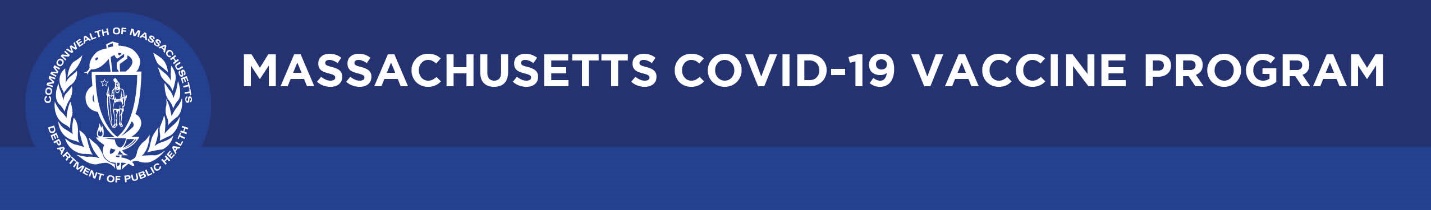 **This issue is a “how-to” for promoting a vaccine clinic**July 29, 2021 Dear Colleagues:To help spur larger turnouts for your clinics, including mobile ‘pop-up’ clinics, see our tips below. Find all you need in our Trust the Facts kit – posters, print ads, bodega signs, door hangers, social media graphics and more, in multiple languages here: https://www.mass.gov/doc/creative-materials-toolkit-trust-the-facts-get-the-vax/download.We hope you find these tips and suggestions helpful. Please share with your local partners!Ideas to promote your vaccination clinic or event: Post a message to your social media (download graphics at the link above) and ask all partners to do the same. Sample:Hello, New Bedford! COVID-19 vaccination is coming to you! Our mobile clinic will be at the Ryder Street Parking Lot July 30-31 from 10am to 2pm. It’s easy, free, and no appointment, ID, or insurance is needed. More info/full schedule here: URL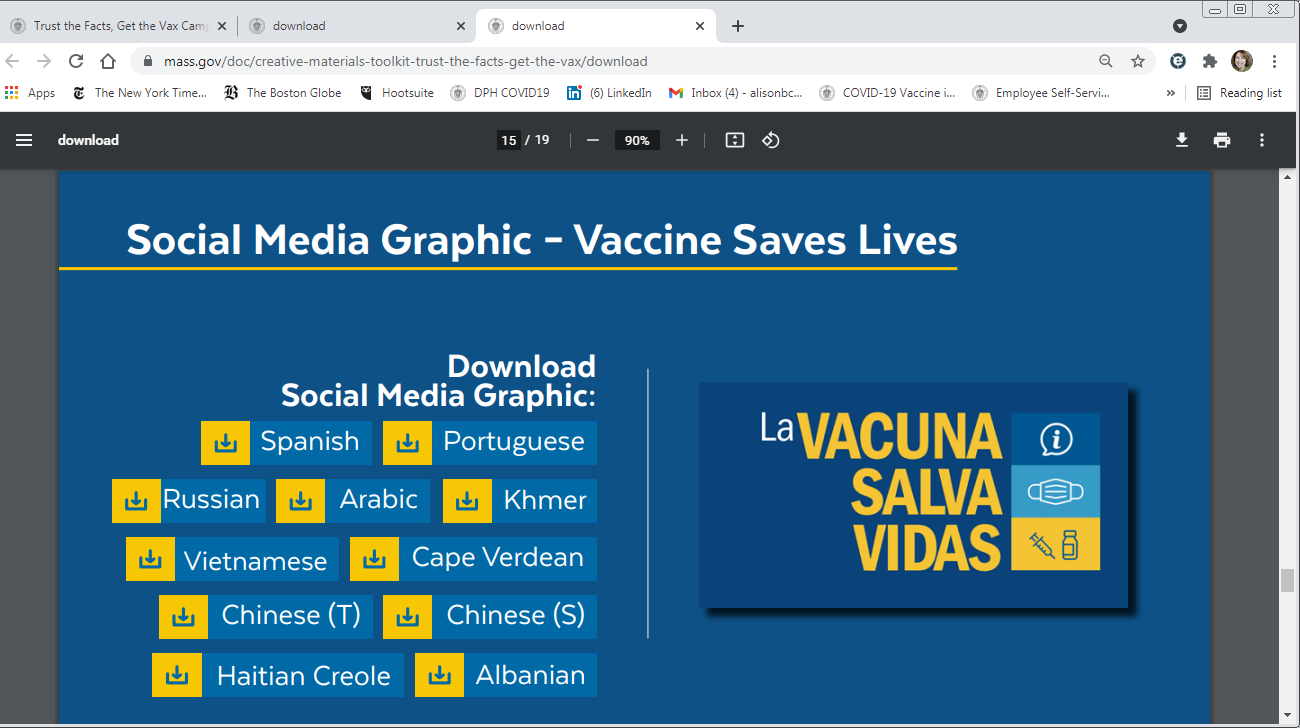 Send out the same message above in a mass email to community members and listservs Put up posters in heavily trafficked areas. (You can use generic Trust the Facts Get the Vax flyers like the one below and add your logo)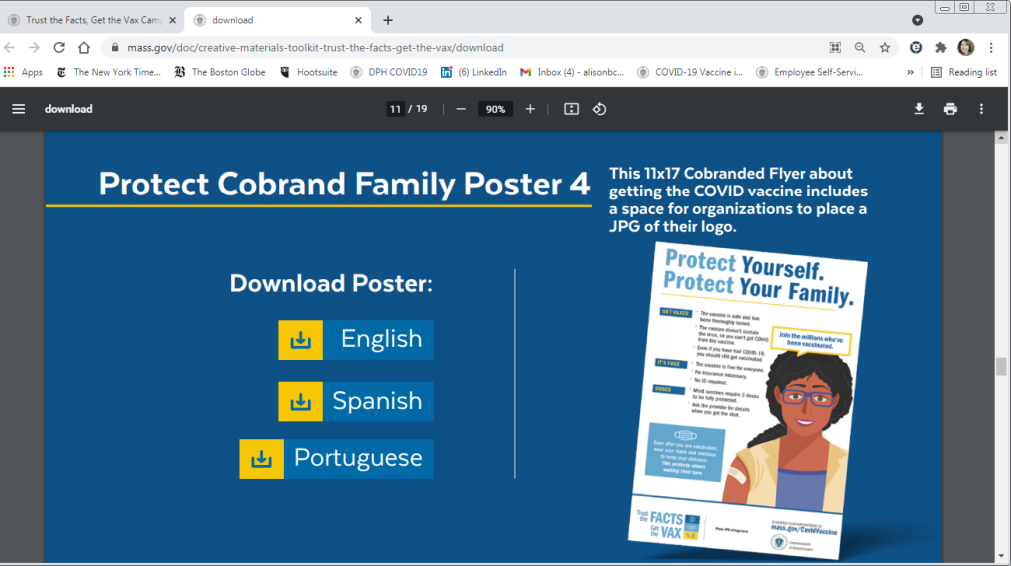 Place inserts in bulletins, local newspapers, newsletters Conduct interviews with local media outlets to get out the wordIf funding is available: consider paid PSAs on social mediaPrint and mail or hand-deliver postcards, flyers, or letters  with clinic-specific informationPartners to help spread news and information:Elected officials with large networks who have ways to share informationTrusted community members/leaders e.g., pastors, rabbis, community health center staff, local food bank or social service agency leaders.Members of your organization connecting with their personal networksVaccinated community members helping to reach othersLocal newspaper, radio, and cable television outletsNeighborhood groups, e.g., Next DoorLocal chambers of commerce or school groupsCommunity- and faith-based organizations (with at least one week’s notice)Local businesses, e.g., nail salons, barber shops, grocery stores, and local nonprofitsAdditional outreach ideasOffer vaccination information at community events (partner with health care providers or DPH Vaccine Ambassadors).Provide vaccine encouragements at community centers/events; places of worship; retail centers; restaurants; and other places people gather.Partner with community organizations to staff phone banks and canvass neighborhoods.Partner with popular restaurants, eateries, or bars to offer incentives to get vaccinated.Adapt key CDC messages to the language, tone, and format that will resonate with your organization.Employers: print copies of CDC posters or Massachusetts posters and use them as handouts or post them in highly visible places in your offices, buildings, and other employee locations.Order COVID-19 vaccine posters and stickers from the MA Health Promotion Clearinghouse. Thank you for all you are doing to promote vaccine safety and confidence!